«Зарница»Сценарий военно - спортивной игры Цель:
- содействовать физическому и нравственному воспитанию детей.
Задачи:
- охват большего количества школьников в игре;
- укрепление здоровья детей;
- формирование потребности в здоровом образе жизни;
- расширение кругозора в процессе игры;
- развитие у детей чувства ответственности, коллективизма, взаимовыручки, а также выносливости, смелости, ловкости, координации.Подготовительная работа:- разработка сценария- подгоовка участников- оформление площадкиОборудование: - спортивный инвентарьХод мероприятия.Участники: все учащиеся школы с 5 по 11 класс по 10 человек от классаВсе классы строятся на спортивной площадке в 2 шеренги.Объяснение условий игры и раздача маршрутных листов.Этапы: 
1 Веселые старты. 
участвует вся команда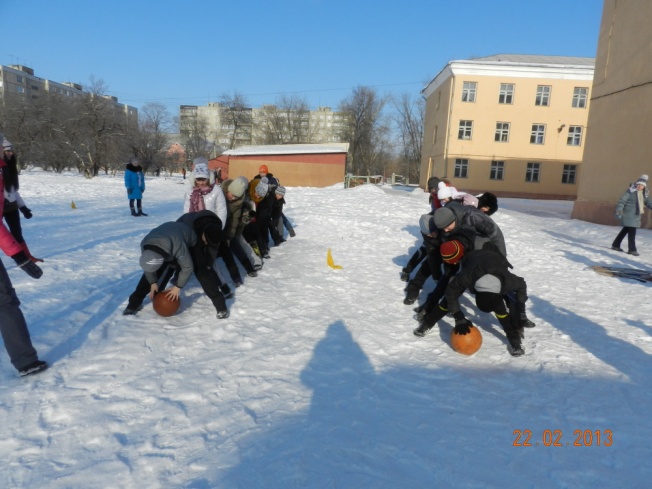 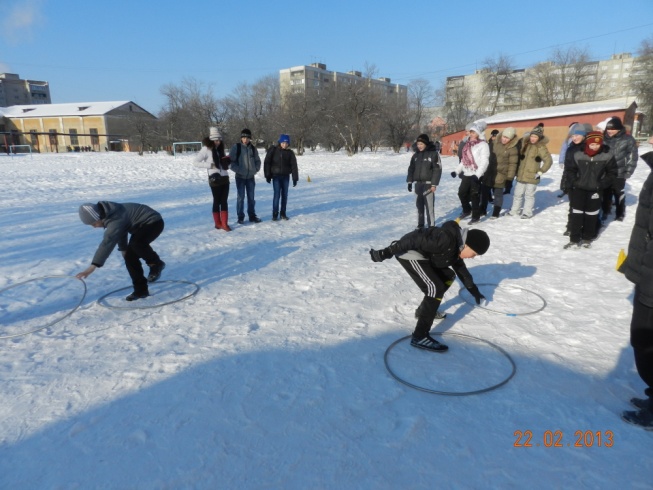 2 Паутина. 
Каждый участник по очереди проползает по участку 6 метров по-пластунски под натянутой  сеткой.
3 Топография. 
Принимают участие вся команда. Участникам дают карту с топографическими 
знаками. За определенное время надо написать их название. 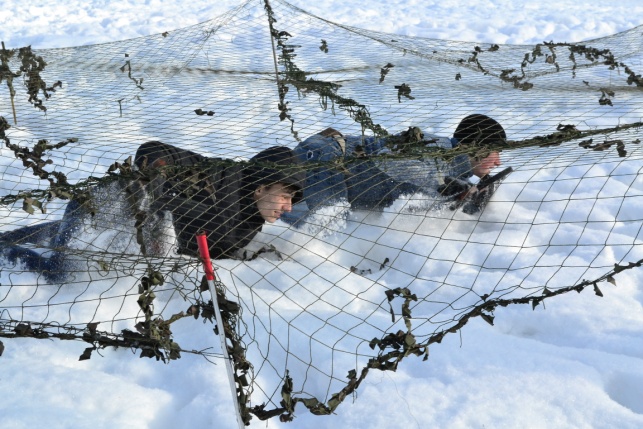 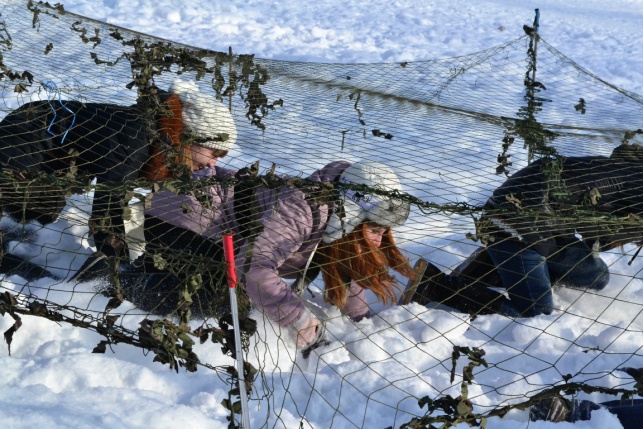 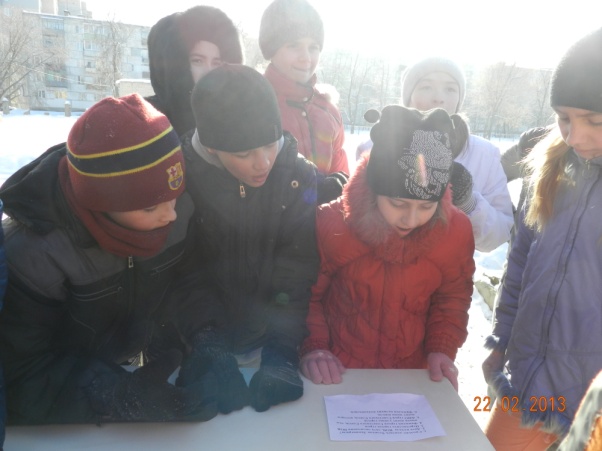 4 Огневой. 
Необходимо найти  и обезвредить мину за 5 минут
5 Сборка и разборка автомата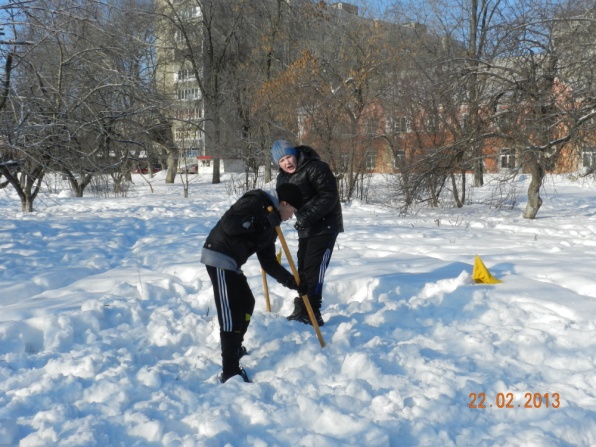  3 участника от команды должны на время собрать и разобрать автомат. Учитывается время трех учащихся вместе.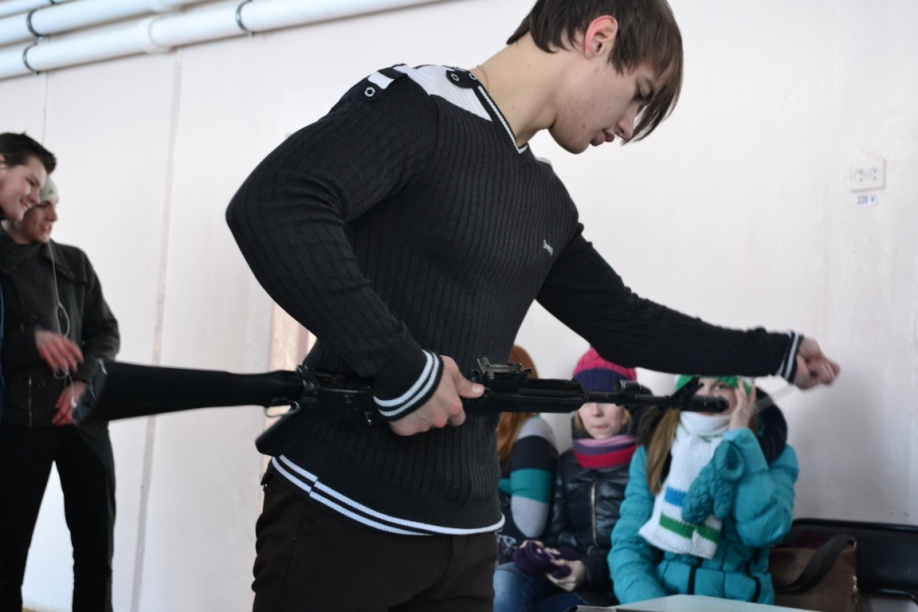 6 Шифровка. 
Принимают участие вся команда. Учащимся дают зашифрованное сообщение в виде набора цифр. 
С помощью алфавита расшифровать шифровку за определенное время. 
7Санитарный. 
Принимают участие вся команда. Команде надо соорудить носилки и перенести раненого определенное расстояние в, не уронив его. 
8 Параллельная переправа. 
Принимают участие 5-6 классы по 8 участников, 7-9 классы по 10 участников. Участники по очереди перемещаются по параллельно натянутым канатам. 
9 попади в цель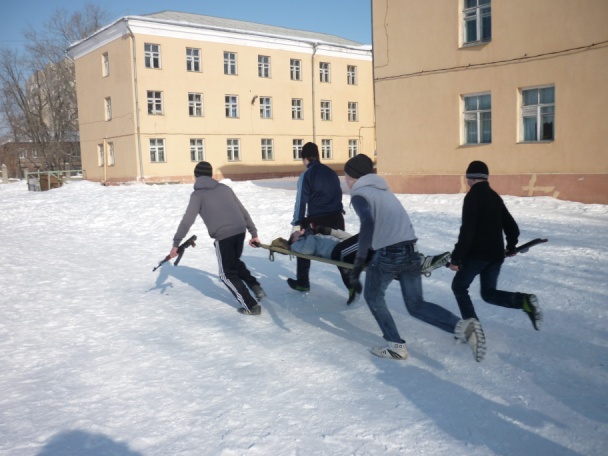 Участники команды 3 мальчика 2 девочки. Необходимо попасть из пневматической винтовки в цель на расстоянии 3 м.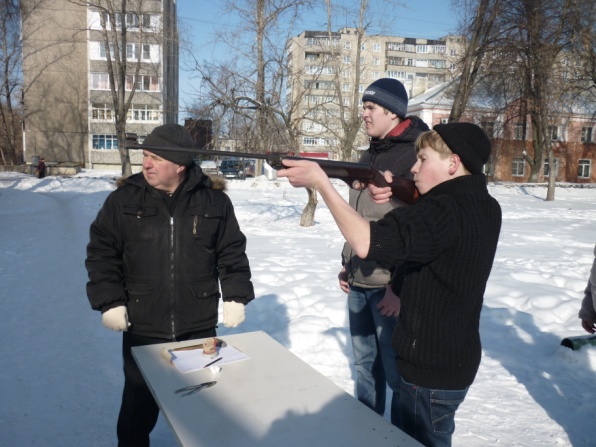 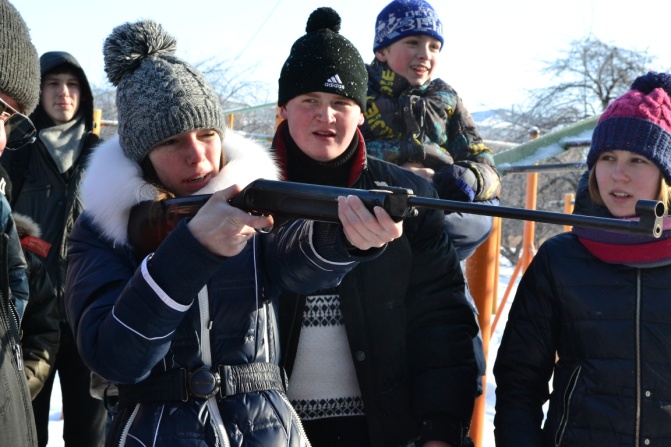 Подведение итогов: 
Каждый этап оценивается по 10 бальной системе, кроме этапов: паутина, огневой, параллельная переправа для команд 5-6 классов. Эти этапы для них оцениваются по 8 бальной системе. 
За нарушение правил, командам дают штрафные очки. 
Итоги подводятся среди команд 5-6 классов. И отдельно среди команд 7-11 классов. Также выявляются лучшие капитаны. 
Награждение: 
Команды, занявшие призовые места награждаются дипломами. Команды, не занявшие призовые места, грамотами за участие. Лучшие командиры награждаются грамотами. 
